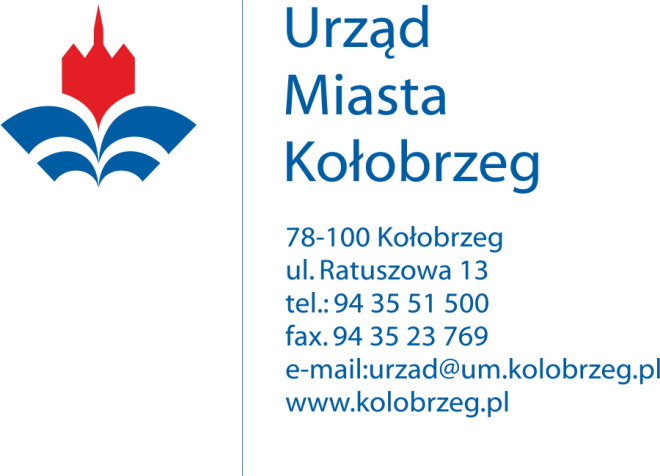 Kołobrzeg, 01 grudnia 2020r.BZ.271.34.2020.IIWg rozdzielnikaDotyczy: pytań do przetargu na „ Wykonanie i montaż ławek oraz koszy na odpady na Skwerze Miast Partnerskich w Kołobrzegu”Zgodnie z art. 38 ustawy z dnia 29 stycznia 2004r Prawo zamówień publicznych (Dz. U. z 2019r, poz. 1843 tj. z póź. zm) udzielamy wyjaśnień dotyczących specyfikacji istotnych warunków zamówieniaZestaw pytań z dnia 01.12.2020r  i odpowiedzi :Pyt. Nr 1.	Czy konstrukcja ławek może być wykonana ze stali czarnej, ocynkowanej i malowanej proszkowo czy ze stali kwasoodpornej - niemalowanej? W opisie i na rysunkach są rozbieżne informacje.Ad. 1. Konstrukcja ławek ze stali czarnej lakierowanej proszkowo (kolor czarny). Tylko kosze mają wymaganą stal kwasoodporną. Pyt. Nr 2.	Czy Zamawiający dopuszcza użycia drewna egzotycznego do wykończenia ławek i koszy o przekroju min. 30x40 mm? Przy zastosowaniu drewna krajowego gwarancja na 60 m-cy jest praktycznie niemożliwa.Ad. 2 Tak. Drewno egzotyczne jest dopuszczone. Wskazano min. przekrój. Każdy większy spełnia warunek. Pyt. Nr 3.	Czy Zamawiający dopuszcza następujące rozwiązanie konstrukcyjne ławek modułowych: wykonanie elementów ławki modułowej w formie schodków a nie płynnych przejść między różnymi wysokościami i głębokościami?Ad. 3. Nie dopuszczamy. Segmenty ławek mogą być łamane, lecz nie w formie schodkowej.Pyt.nr 4. 	Czy Zamawiający dopuszcza wykonanie zakończenia ławek z lakierowanej stali zamiast betonu architektonicznego?Ad. 4. Nie dopuszczamy.Pyt. Nr 5. Czy Zamawiający dopuszcza przerwy pomiędzy poszczególnymi modułami ławek (ławki proste ustawione na okręgu)?Ad. 5. Nie dopuszczamy.Pyt. Nr 6. Gdzie Zamawiający przewiduje ustawienie koszy przy ławkach modułowych i ile. Czy kosze umiejscowione będą obok ławek łukowych czy w alejkach obok ławek prostych (kwestia finalnej długości ławek łukowych)?Ad. 6. Kosze maja być ustawione przy każdym segmencie ławek-promieniowych  po obu jego stronach. Będą ustawiane przy ściankach zewnętrznych segmentów (z lewej i prawej ich strony = 4 x 2 =8 szt).  Pozostałe dwa kosze mają być ustawione przy ławkach prostych ustawianych  przy alejkach (chodnikach) Pyt. Nr 7. Proszę o podanie jaki jest przekrój nawierzchni pod ławkami i koszami aby można było odpowiednio dobrać sposób montażu elementów.Ad. 7. Przy alejkach kosze i ławki muszą być ustawione poza chodnikiem - tj. na "obecnej części trawiastej" . Zgodnie z informacją w  Części III SIWZ należy przygotować wypoziomowaną powierzchnię (podbudowę betonową) i ustawić na nich ławki.  Ławki mają być wolnostojące na ławie betonowej. Przy segmentach modułowych (wolnostojących) możliwe będzie wykorzystanie części istniejącej nawierzchni placyku z  kostki polbrukowej - jednak również tu zgodnie z opisem należy przygotować docelowe miejsce posadowienia utwardzając je po zarysie modułów.. Pyt. Nr 8. Prosimy o wydłużenie czasu na projekt ławek do 14 dni od podpisania umowy.Ad. 8. Nie zmieniamy terminu wykonania projektu ławek.  Pozostaje 7 dni roboczych   od dnia zawarcia umowy (patrz rozdz. XIV w cz. I SIWZ).Pyt. Nr 9. Czy Zamawiający dopuszcza użycie ławek katalogowych  (produktów seryjnych) na terenie placu zamiast modułowych ławek indywidualnych ? Wybór takiego rozwiązania umożliwi przyśpieszenie procesu produkcji. Ad. 9 . Tak dopuszczamy ławki katalogowe, przy zachowaniu zasady zmiennego profilu siedziska i oparcia i możliwości ustawienia ich  w kręgu 	Z poważaniem 